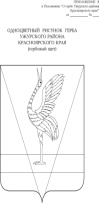 АДМИНИСТРАЦИЯ УЖУРСКОГО РАЙОНАКРАСНОЯРСКОГО КРАЯПОСТАНОВЛЕНИЕ03.04.2023                                           г. Ужур                                               № 235О внесении изменений в постановление администрации Ужурского района от 04.09.2015 № 528 «Предоставление в собственность, аренду, постоянное (бессрочное) пользование, безвозмездное пользование земельных участков, находящихся в муниципальной собственности, и государственная собственность на которые не разграничена, без проведения торгов»	В соответствии с Федеральным законом от 05.12.2022 № 509-ФЗ «О внесении изменений в Земельный кодекс Российской Федерации и статью 3.5 Федерального закона «О введении в действие Земельного кодекса Российской Федерации», с Федеральным законом от 27.07.2010 № 210-ФЗ «Об организации предоставления государственных и  муниципальных услуг», постановлением администрации Ужурского района от 22.07.2021 № 612 «Об утверждении Порядка разработки и утверждения административных регламентов предоставления муниципальных услуг», руководствуясь Уставом Ужурского района Красноярского края,  ПОСТАНОВЛЯЮ:	1. Внести в приложение к постановлению администрации Ужурского района от 04.09.2015 № 528 «Предоставление в собственность, аренду, постоянное (бессрочное) пользование, безвозмездное пользование земельных участков, находящихся в муниципальной собственности, и государственная собственность на которые не разграничена, без проведения торгов» следующие изменения:1.1. Пункт 2.4 читать в следующей редакции: «Срок предоставления муниципальной услуги составляет не более 20 дней».2. Контроль за реализацией и исполнением административного регламента возложить на начальника отдела по управлению муниципальным имуществом и земельными отношениями Буякас В.В.3. Постановление вступает в силу в день, следующий за днем его официального опубликования в специальном выпуске газеты «Сибирский хлебороб».Глава района                                                                                      К.Н. Зарецкий